Jueves08de Julio1° SecundariaHistoriaMovimientos estudiantilesAprendizaje Esperado: Identifica cómo los diferentes movimientos estudiantiles participaron en la construcción de una sociedad más equitativa e igualitaria.Énfasis: Identificar los diferentes movimientos estudiantiles que surgieron como protesta contra Estados represivos y cuestionaron el orden social y político.¿Qué vamos a aprender?En esta sesión identificarás los diferentes movimientos estudiantiles que surgieron como protesta contra Estados represivos y cuestionaron el orden social y político.Ten a la mano tu lápiz o bolígrafo, cuaderno, hojas blancas y tu libro de texto para profundizar y ampliar tus conocimientos acerca del tema.¿Qué vamos a hacer?Para iniciar leerás un fragmento del texto La revolución de mayo, del autor Carlos Fuentes, en el cual, se describe la lucha estudiantil en París en mayo de 1968.Dice así: “—Sí, camarada —me dice un estudiante esta tarde en la Facultad de Ciencias, [...] convertida en centro de venta de libros y carteles y grabados que los artistas y escritores de Francia han puesto a la venta para sostener la lucha estudiantil—. Los adoquines se convirtieron en nuestro medio de comunicación de masas.Salimos a las calles porque no tenemos otra manera de hacernos escuchar en una sociedad donde los mass-media han sido monopolizados y domesticados.Contra la abundancia de comunicaciones inútiles, hemos enviado el mensaje imprescindible de nuestras piedras y nuestras palabras. Y quizás hay otra razón:Debajo de los adoquines, están las playas.Entre la silenciosa declaración de la Guerra Fría y la ruidosa explosión de la sociedad de consumidores, llegó a establecerse como fatalidad lo que Camus sólo expuso como problema: la revolución es el único acto que puede transformar las condiciones sociales intolerables, pero al mismo tiempo, la revolución puede conducir y de hecho ha conducido a la creación de situaciones sociales intolerables.Pienso, después de conversar durante tres semanas con viejos y nuevos amigos franceses, que una de las raíces del actual movimiento histórico es el rescate de esa idea como problema a fin de demostrar que no se trata de una fatalidad: y debe haber revolución con libertad.Y esto es lo primero que hay que comprender sobre la Revolución de mayo en Francia: que es una insurrección, no contra un gobierno determinado, sino contra el futuro determinado por la práctica de la sociedad industrial contemporánea.Asistimos a una revolución de profundas raíces morales, protagonizada en primera instancia por la juventud de una nación desarrollada. Y estos jóvenes dicen que la abundancia no basta, que se trata de una abundancia mentirosa. Primero, porque pretende compensar con la variedad y cantidad de los bienes de consumo la uniformidad y la escasez de los contenidos reales de la vida: comunicación, amor, cultura, dignidad personal y colectiva, sentido de la cualidad del trabajo, sentido de autonomía crítica de los individuos y de las organizaciones, relaciones concretas y decisivas entre cada hombre y lo que hace, dice, rechaza o escoge”.Hasta aquí la lectura.Se te invita a que, durante el desarrollo de la sesión, identifiques y describas con tus propias palabras los acontecimientos más importantes que dieron origen a los movimientos estudiantiles en el mundo.Los estudiantes universitarios han sido, a lo largo de la historia, uno de los sectores más interesados en los cambios sociales y, gracias a este incesante ánimo, han logrado grandes aportes en más de una ocasión. Por eso se ha decidido rememorar los movimientos estudiantiles más importantes de la historia.En cada rincón del mundo existen jóvenes dispuestos a luchar por un futuro mejor. A través de la historia, se les ha visto salir a la calle y hacer sonar su voz, a pesar de verse reprimidos en más de una ocasión.Estos movimientos han sido la chispa que ha iniciado revoluciones, cambiado gobiernos y mejorado condiciones.Entre 1960 y 1990, muchos grupos, que históricamente habían sido marginados o discriminados, comenzaron a exigir mayores libertades políticas y sociales.Los estudiantes, las mujeres, la población afroamericana, los indígenas y los homosexuales se organizaron para defender sus derechos y luchar para obtener un orden que reconociera la igualdad ante la ley de todos los ciudadanos.Estos grupos dieron origen a una nueva participación ciudadana, la cual, promovió el desarrollo de una cultura política más justa y democrática en diversas partes del mundo. Los jóvenes de hoy son sus herederos y es su compromiso seguir cultivándola y mejorándola en el futuro.Para guiarte a lo largo de la sesión, se te sugiere considerar las siguientes preguntas:¿Cuáles fueron los motivos que dieron origen a las luchas estudiantiles en el mundo?¿Cuáles fueron los movimientos estudiantiles más significativos?¿Qué motivó el desarrollo del movimiento estudiantil de 1968 en México?Pon atención al desarrollo de la sesión para que puedas resolver, dichas preguntas.Hace poco más de cincuenta años, el mundo fue sacudido por la aparición de los movimientos estudiantiles.Éstos fueron antecedidos por las protestas surgidas en 1966 en la Universidad Libre de Berlín, que exigían la democratización de la estructura jerárquica de la universidad, la flexibilización de los procesos de aprendizaje y el fin del autoritarismo en la educación.Si bien, la conmoción de dichas revueltas tuvo su epicentro en París durante el mes de mayo de 1968, las protestas juveniles se extendieron como reguero de pólvora en las calles de Estados Unidos de América, Italia, España, Checoslovaquia, Polonia y México, entre otros países, ligadas por un factor común: la profunda crítica al autoritarismo —ya fuera ejercido por Estados del bloque capitalista o socialista—, aunque respondían también a problemas y procesos propios de cada país.Así, por ejemplo, en Europa occidental, las revueltas juveniles dirigieron sus demandas contra el capitalismo y la sociedad de consumo. En Estados Unidos, las protestas se dirigieron contra la segregación racial y la guerra de Vietnam; en Checoslovaquia y Polonia, las revueltas juveniles representaron un esfuerzo por aflojar la camisa de fuerza impuesta por el Partido Comunista, bajo el abrigo del régimen soviético; en España, las protestas fueron un intento de las nuevas generaciones por poner fin al franquismo y, en México, por alcanzar mayores libertades políticas en un país que se había modernizado, pero cuya estructura política era aún profundamente autoritaria.Movimiento estudiantil en Berlín.El primer movimiento estudiantil tuvo lugar en Berlín, Alemania en 1967. Fue en respuesta al asesinato de un estudiante que se había manifestado en contra de la visita del Sha de Irán.Esta protesta estudiantil fue seguida por otra, organizada en París, Francia, el primero de mayo de 1968. Esta última tuvo eco en otras naciones, como México, Checoslovaquia, España, Argentina y Uruguay.Los estudiantes que protestaron en esas movilizaciones unieron fuerzas con profesores y trabajadores que simpatizaban con sus demandas.Conscientes de la importancia de los medios de comunicación en la difusión de las ideas, ocuparon algunas estaciones de radio y redactaron sus propios boletines, periódicos y revistas. Fue así que lograron que otros sectores de la población, principalmente obreros, se sumaran a sus manifestaciones y convocaran a huelgas para obtener mejores salarios y condiciones laborales.Las movilizaciones estudiantiles cobraron la vida de muchos jóvenes; no se sabe con exactitud la cantidad.Más allá del número exacto, lo cierto es que los jóvenes que participaron en estos movimientos lucharon para abrir nuevas vías de participación ciudadana, así como para construir sociedades más libres y democráticas en todo el mundo.Mayo de 1968, Francia.Se conoce como Mayo francés o Mayo de 1968 a la cadena de protestas que se llevaron a cabo en Francia, especialmente en París, durante los meses de mayo y junio de 1968.Esta serie de protestas fue iniciada por grupos estudiantiles en contra del autoritarismo, la sociedad de consumo, el capitalismo, el imperialismo que, en general, desautorizaban las organizaciones políticas y sociales de la época, como los partidos políticos, el gobierno, los sindicatos o la propia universidad.Al movimiento estudiantil inicial, pronto se unieron grupos de obreros industriales, los sindicatos y el Partido Comunista Francés, aunque con objetivos principalmente laborales, no plenamente coincidentes con otras demandas de los grupos estudiantiles.Ambos movimientos dieron como resultado la mayor revuelta estudiantil y la mayor huelga general de la historia de Francia, y posiblemente de Europa occidental, secundada por más de nueve millones de trabajadores. El movimiento estudiantil tuvo influencias del movimiento hippie que se extendía entonces.Después de la revuelta de mayo, la sociedad francesa experimentó cambios que indudablemente fueron más mesurados e incrementales de lo que les hubiera gustado a los estudiantes. La revuelta alentó una crítica de la vida cotidiana, los activistas centraron su atención en una variedad de cuestiones que el marxismo ortodoxo no tomaba en cuenta. Los comunistas franceses asumían que el único lugar en el que se daba la dominación de clase era el trabajo, pero los estudiantes buscaron desenmascarar que había formas de coerción ideológica y control social en todos los ámbitos de la vida.Se dieron cuenta de que, la sociedad de consumo y la mercantilización también funcionaban como elementos de dominación de clase y abarcaban casi todos los aspectos de la vida social. Abrieron una ventana hacia nuevas áreas de emancipación social, incluidos el feminismo, la ecología y los derechos de los homosexuales.A continuación, se te invita a revisar el siguiente video, donde puedes apreciar la gran influencia del movimiento estudiantil francés en México.La influencia del mayo francés en México 68.https://www.youtube.com/watch?v=CuZ-B5KTL8I&t=7sRevisa del tiempo 00:05 al 01:47.Como pudiste apreciar en el video, el movimiento francés fue una gran influencia para desencadenar la lucha estudiantil en:MÉXICO, 1968.En el movimiento estudiantil de 1968, además de participar los estudiantes universitarios, de preparatorias y vocacionales, entre otros, también se unieron profesores, obreros, amas de casa, sindicatos e intelectuales, tanto de la Ciudad de México, como del interior de la república.Los terribles hechos ocurridos en Tlatelolco el 2 de octubre, opacaron la política oficial de promoción internacional de nuestro país a través de la celebración de actividades relacionadas con el deporte, pues por primera vez en la historia, una ciudad latinoamericana sería la encargada de organizar el acontecimiento deportivo más importante del mundo, los Juegos Olímpicos.Aquel día, miles de personas se reunieron en la Plaza de las Tres Culturas, en Tlatelolco, Ciudad de México. Los miembros del Batallón Olimpia, para no ser detectados, se vistieron de civiles y portaron un guante o pañuelo blanco en la mano izquierda para identificarse.Su objetivo fue infiltrarse en aquella manifestación y llegar al edificio Chihuahua, lugar donde se encontraban los oradores del movimiento y varios periodistas.Ese día, los estudiantes expusieron seis demandas, las cuales, eran consecuencia de eventos violatorios de los derechos humanos por parte de la policía y las fuerzas armadas desde el inicio de la protesta estudiantil; particularmente, a la ocupación militar y policial de planteles escolares bajo la justificación de que había ocurrido un conflicto entre alumnos de la vocacional 5 y la preparatoria particular Isaac Ochoterena, el 23 de julio de 1968.Para saber un poco más del tema, revisa el siguiente video.2 de octubre no se olvida. UNAM Global.https://www.youtube.com/watch?v=MEDtwo36ukM&t=214sRevisa del tiempo 01:48 al 04:01.El 2 de octubre de 1968, minutos antes de las 6 de la tarde, el mitin estaba casi por finalizar cuando un helicóptero comenzó a sobrevolar la plaza.Desde ahí se dispararon bengalas, ésta fue la señal para que los francotiradores del Batallón Olimpia comenzarán a abrir fuego sobre la gente reunida; que eran: estudiantes, profesores, obreros, trabajadoras y trabajadores y vecinos de Tlatelolco.En medio del caos, toda la población civil ahí reunida corrió por la Plaza de las Tres Culturas y las inmediaciones del edificio Chihuahua, tratando de protegerse. Manifestantes que lograron escapar del tiroteo se refugiaron en los departamentos de los edificios cercanos, pero esto no los salvó del ejército; que, sin una orden judicial, diversos cuerpos policiacos irrumpieron en cada uno de los departamentos para capturar a los jóvenes que se habían ocultado en ellos.El número oficial de muertos por la masacre ascendió a 30; en los hospitales se reportaron 53 heridos graves; se calculó que el número de detenidos en el Campo Militar Número Uno, llegó a dos mil; sin embargo, con el paso de los años, diversos testimonios, el acceso a archivos y expedientes sobre aquel movimiento, han ido arrojando a la luz todo lo ocurrido.Algunos politólogos, historiadores e intelectuales, como Carlos Monsiváis, coinciden en señalar que este movimiento y su terrible desenlace, incitaron un momento decisivo de la sociedad civil.También propició la radicalización de cierto grupo que optaron por la clandestinidad y la vía armada.Ahora, sabes que los movimientos estudiantiles internacionales, si bien, tenían un fuerte componente de izquierda, rechazaban rotundamente el autoritarismo de los regímenes comunistas.El Movimiento Estudiantil de 1968 en México, quedó inserto en un panorama mundial en que las voces de los jóvenes buscaron expresar su descontento con el orden mundial, con las guerras, las armas nucleares, la concentración del poder, el autoritarismo, la falta de libertades, la injusticia y la desigualdad social.Fue, como en otros horizontes, semilla de cambios trascendentales en la vida política, social y económica, fundamentalmente en las conciencias de muchos hombres y mujeres que, con base en la devastadora experiencia, han encontrado valor para intentar configurar un nuevo rostro a la nación y al mundo.Ahora, es momento de retomar las preguntas que se plantearon al inicio de la sesión, éstas fueron:¿Cuáles fueron los motivos que dieron origen a las luchas estudiantiles en el mundo?¿Cuáles fueron los movimientos estudiantiles más significativos?¿Qué motivó el desarrollo del movimiento estudiantil de 1968 en México?Anótalas en tu cuaderno y escribe una reflexión.Para comprender un poco más de los movimientos estudiantiles, se te sugiere leer México, una democracia utópica: el movimiento estudiantil del 68, del autor Sergio Zermeño.También se te invita a consultar otras fuentes bibliográficas, digitales y audiovisuales que tengas a la mano. No olvides acercarte a páginas confiables, respaldadas por una institución educativa, como las universidades. Asimismo, consulta tu libro de texto en el bloque III.El Reto de Hoy:Es momento de continuar con el reto que se te propuso en la sesión anterior, que es la elaboración de un Cartel.En esta sesión, puedes tomar como temática para tu cartel, el movimiento estudiantil de México de 1968.A continuación, se te presentarán algunas ideas de carteles que podrías retomar para cumplir con el reto. Recuerda elegir un titular atractivo, ya que es la parte central del cartel y debe ser lo suficientemente llamativo para captar la atención del lector.El color y la tipografía también son parte fundamental, selecciona diversos tamaños y grosores para organizar la información dentro del cartel. Elige imágenes adecuadas, deberán ser relevantes y tener relación con el mensaje del texto, además de impactar y llamar la atención por sí mismas.Ejemplos:No olvides también dar respuesta a las preguntas que se te realizaron al final, así como, realizar tu reflexión por escrito.¡Hasta el próximo ciclo escolar!Estimada y Estimado Estudiante:Con esta clase se concluye el ciclo escolar 2020-2021, el cual, en su mayoría, se llevó a cabo a distancia a través de los diversos medios de comunicación, pero sobre todo, en compañía de tu maestra o maestro y de tu familia.Fue un año difícil, posiblemente enfrentaste muchas limitaciones y problemas en tu hogar para continuar tu aprendizaje, sin embargo, aún ante la adversidad, tu ánimo te impulsó para seguir adelante, hasta llegar a esta última clase del ciclo escolar. Recuerda que puedes repasar tus clases, ya sea a través de los apuntes como éste, en el portal de Aprende en casa:https://aprendeencasa.sep.gob.mx/site/indexEstamos muy orgullosos de tu esmero y dedicación. Quisiéramos que compartieras con nosotros tus experiencias, pensamientos, comentarios, dudas e inquietudes a través del correo electrónico:aprende_en_casa@nube.sep.gob.mx¡Muchas felicidades!Hiciste un buen trabajoPara saber más:Lecturashttps://libros.conaliteg.gob.mx/secundaria.htmlEjemplo 1Ejemplo 2Ejemplo 3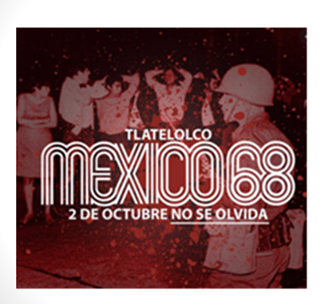 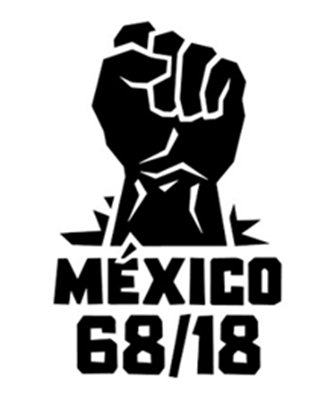 